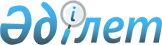 "Ақмола облысының азаматтық қызметшілері болып табылатын және ауылдық жерде жұмыс iстейтiн денсаулық сақтау, әлеуметтiк қамсыздандыру, бiлiм беру, мәдениет, спорт және ветеринария саласындағы мамандарына жиырма бес пайызға жоғарылатылған лауазымдық айлықақылар мен тарифтiк мөлшерлемелер белгiлеу туралы" Ақмола облыстық мәслихатының 2017 жылғы 29 наурыздағы № 6С-9-7 шешіміне өзгерістер енгізу туралыАқмола облыстық мәслихатының 2019 жылғы 25 қазандағы № 6С-38-3 шешімі. Ақмола облысының Әділет департаментінде 2019 жылғы 30 қазанда № 7448 болып тіркелді
      2015 жылғы 23 қарашадағы Қазақстан Республикасы Еңбек Кодексінің 139-бабының 9-тармағына сәйкес, Ақмола облыстық мәслихаты ШЕШІМ ҚАБЫЛДАДЫ:
      1. "Ақмола облысының азаматтық қызметшілері болып табылатын және ауылдық жерде жұмыс iстейтiн денсаулық сақтау, әлеуметтiк қамсыздандыру, бiлiм беру, мәдениет, спорт және ветеринария саласындағы мамандарына жиырма бес пайызға жоғарылатылған лауазымдық айлықақылар мен тарифтiк мөлшерлемелер белгiлеу туралы" Ақмола облыстық мәслихатының 2017 жылғы 29 наурыздағы № 6С-9-7 шешіміне (Нормативтік құқықтық актiлердi мемлекеттiк тіркеу тізілімінде № 5928 болып тiркелген, 2017 жылғы 18 мамырда Қазақстан Республикасы нормативтік құқықтық актілерінің электрондық түрдегі эталондық бақылау банкінде жарияланған) келесі өзгерістер енгізілсін:
      шешімнің тақырыбы жаңа редакцияда жазылсын:
      "Азаматтық қызметшілер болып табылатын және Ақмола облысының ауылдық жерде жұмыс істейтін денсаулық сақтау, әлеуметтiк қамсыздандыру, бiлiм беру, мәдениет, спорт, ветеринария және орман шаруашылығы саласындағы мамандарға қызметтiң осы түрлерiмен қалалық жағдайда айналысатын азаматтық қызметшiлердiң айлықақыларымен және мөлшерлемелерімен салыстырғанда жиырма бес пайызға жоғарылатылған лауазымдық айлықақылар мен тарифтiк мөлшерлемелерін белгiлеу туралы";
      1-тармағы жаңа редакцияда жазылсын:
      "1. Азаматтық қызметшілер болып табылатын және Ақмола облысының ауылдық жерде жұмыс істейтін денсаулық сақтау, әлеуметтік қорғау қамсыздандыру, білім беру, мәдениет, спорт, ветеринария және орман шаруашылығы саласындағы мамандарға, облыстық бюджет қаражаты есебінен қызметтiң осы түрлерiмен қалалық жағдайда айналысатын азаматтық қызметшiлердiң айлықақыларымен және мөлшерлемелерімен салыстырғанда жиырма бес пайызға жоғарылатылған лауазымдық айлықақылар мен тарифтiк мөлшерлемелері белгiленсін.".
      2. Осы шешім Ақмола облысының Әділет департаментінде мемлекеттік тіркелген күнінен бастап күшіне енеді және ресми жарияланған күнінен бастап қолданысқа енгізіледі.
					© 2012. Қазақстан Республикасы Әділет министрлігінің «Қазақстан Республикасының Заңнама және құқықтық ақпарат институты» ШЖҚ РМК
				
      Ақмола облыстық
мәслихаты сессиясының
төрағасы

Ғ.Бекмағамбетов

      Ақмола облыстық
мәслихатының хатшысы

Ә.Баймағамбетов
